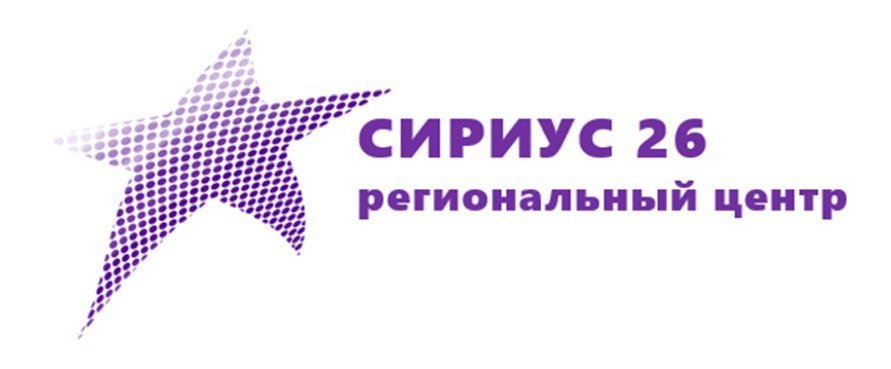 НАПРАВЛЕНИЕ «НАУКА»      Для школьников, демонстрирующих успехи в точных, цифровых и естественных науках, в региональном центре «Сириус 26» организованы образовательные программы по астрономии, биологии, информационным технологиям, математике, физике, химии и проектной деятельности.      По срокам реализации образовательные программы делятся на краткосрочные (продолжительностью 2 месяца) и долгосрочные (продолжительностью от одного учебного года).      Краткосрочные образовательные программы включают в себя: 
– дистанционный учебно-отборочный курс продолжительностью 2 недели; 
– профильную смену продолжительностью 2 недели; 
– дистанционный учебно-тренинговый курс продолжительностью 2 недели. 
      Долгосрочные образовательные программы – это кружки по направлениям, реализуемые очно в течение учебного года.      Каждая программа включает в себя занятия с преподавателями ведущих вузов Ставропольского края, представителями научно-технологического предпринимательства. Руководителями программ выступают выдающиеся ученые, самые яркие и опытные педагоги.      Каждая программа органично дополняется занятиями, развивающими у школьников критическое мышление, социальные навыки, творческие и коммуникативные способности.      Подать заявку на участие в отборе на программу могут обучающиеся общеобразовательных организаций Ставропольского края с 5 по 11 класс, студенты профессиональных образовательных организаций Ставропольского края, демонстрирующие выдающиеся успехи в науке.      В целях создания более широких возможностей посещения регионального центра «Сириус 26» допускается участие школьников в течение календарного года не более чем в двух кружках, одной профильной смене в первом полугодии и одной профильной смене во втором полугодии.с 27.11.2023 по 08.12.2023Образовательная программа     «ОЛИМПИАДНАЯ МАТЕМАТИКА 8»ссылка: https://сириус26.рф/science/camp/35_olimpiadnaja_matematika_8Образовательная программа                                  «ОЛИМПИАДНАЯ МАТЕМАТИКА 9»ссылка: https://сириус26.рф/science/camp/36_olimpiadnaja_matematika_9Образовательная программа        «ОЛИМПИАДНАЯ МАТЕМАТИКА 10»ссылка: https://сириус26.рф/science/camp/37_olimpiadnaja_matematika_10Образовательная программа                 «ОЦИФРОВКА БИЗНЕС-ИДЕИ (8-10 класс)»ссылка: https://сириус26.рф/science/camp/38_ocifrovka_biznesideiОбразовательная программа                              «ОСНОВЫ ВЕТЕРИНАРНОГО ДЕЛА (9-11 класс)»ссылка: https://сириус26.рф/science/camp/41_osnovy_veterinarnogo_delaс 11.12.2023 по 22.12.2023Образовательная программа                                        «ОЛИМПИАДНАЯ БИОЛОГИЯ» (9-10 класс)ссылка: https://сириус26.рф/science/camp/42_olimpiadnaja_biologijaОбразовательная программа                          «ОЛИМПИАДНАЯ МАТЕМАТИКА 8»ссылка: https://сириус26.рф/science/camp/43_olimpiadnaja_matematika_8Образовательная программа                          «ОЛИМПИАДНАЯ МАТЕМАТИКА 9»ссылка: https://сириус26.рф/science/camp/44_olimpiadnaja_matematika_9Образовательная программа                            «ОЛИМПИАДНАЯ МАТЕМАТИКА 10»ссылка: https://сириус26.рф/science/camp/45_olimpiadnaja_matematika_10